INDICAÇÃO Nº 597/2015Sugere ao Poder Executivo Municipal a limpeza da boca de lobo localizado na Rua Romaninho Franchi próximo a esquina da Av. São Paulo no bairro Dona Regina.Excelentíssimo Senhor Prefeito Municipal, Nos termos do Art. 108 do Regimento Interno desta Casa de Leis, dirijo-me a Vossa Excelência para sugerir que, por intermédio do Setor competente, seja realizada a limpeza da boca de lobo, localizado na Rua Romaninho Franchi próximo a esquina da Av. São Paulo no bairro Dona Regina.Justificativa:Conforme relatos dos moradores locais, a boca de lobo esta entupida, a mesma recebe agua grande quantidade de agua de chuva, que vem da Av. São Paulo o que tem ocasionado alagamento de algumas construções. Devido a construção do corredor metropolitano a agua vem acompanhada de muita terra, fato que tem agravado a situação.Plenário “Dr. Tancredo Neves”, em 12 de Fevereiro de 2015.ALEX ‘BACKER’-Vereador-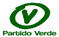 